RESPALDO FOTOGRAFICO: COLOCACIÓN DE LA SEÑALÉTICA DE CONCIENCIACIÓN, PROHIBICIÓN E INFORMACIÓN DEL SISTEMA DE RIEGO PILANCAY DEL CANTÓN GONZANAMA SEÑALÉTICA DE CONCIENCIACIÓN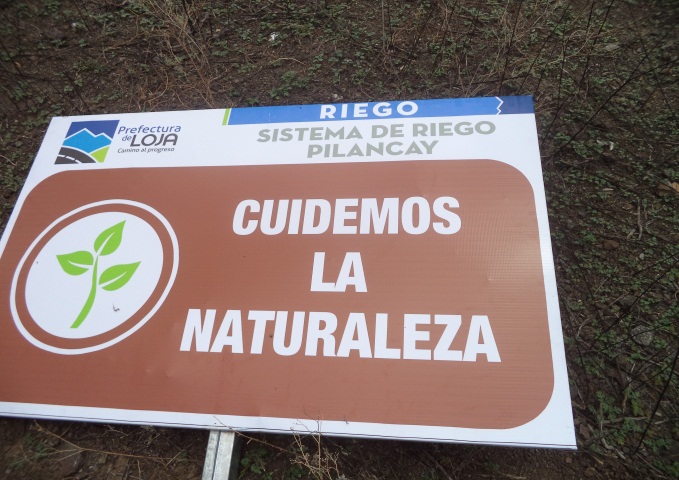 Fotografía 1. Señalética de concienciación 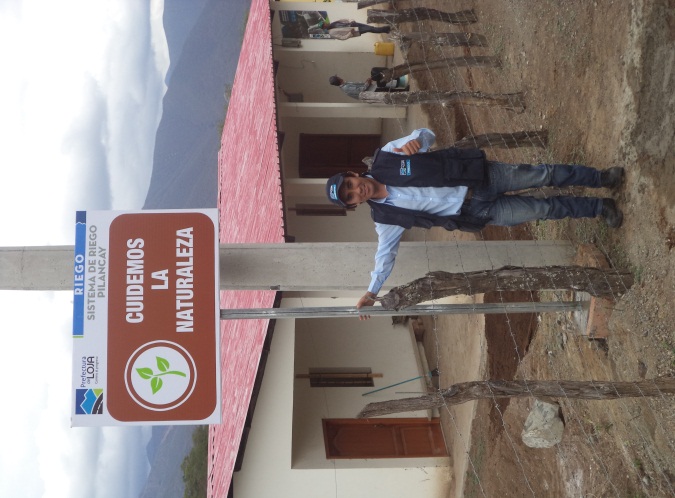 Fotografía 2. Señalética de concienciación instaladaCoordenadas 065679395397521059 m.s.n.mSEÑALÉTICA DE PROHIBICIÓN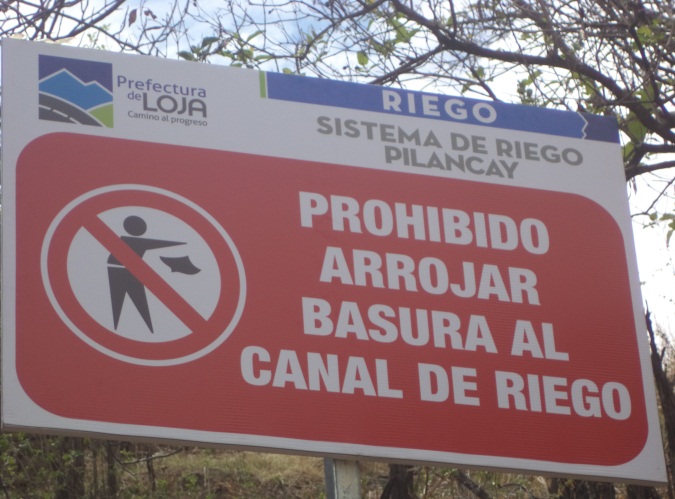 Fotografía 1. Señalética de prohibición 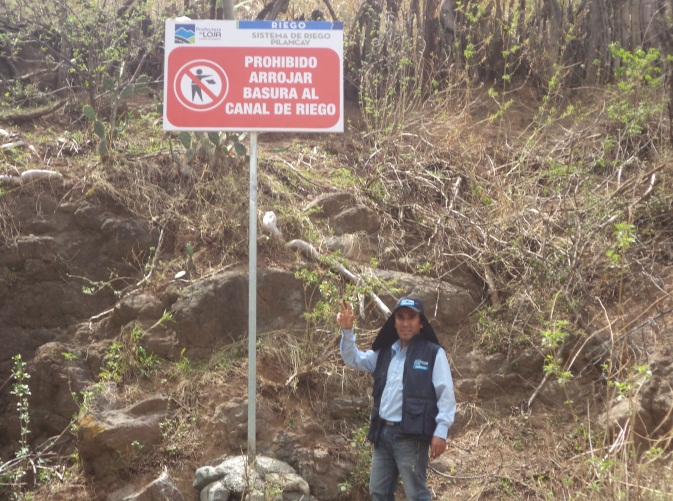 Fotografía 2. Señalética de prohibición instaladaCoordenadas 06575149538819990 m.s.n.mSEÑALÉTICA DE INFORMACIÓN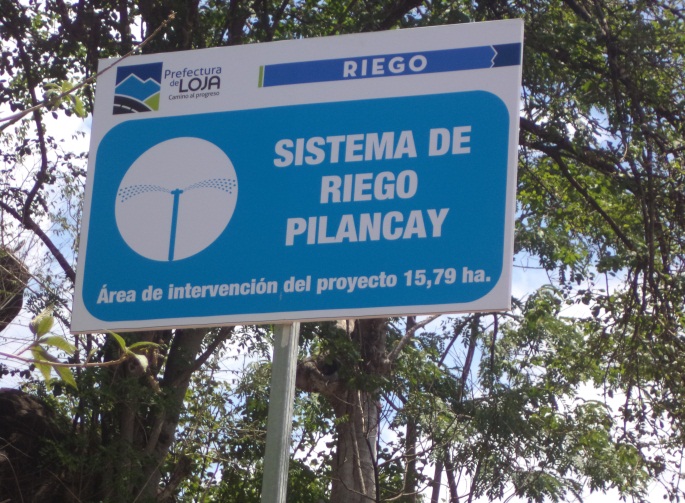 Fotografía 1. Señalética de Información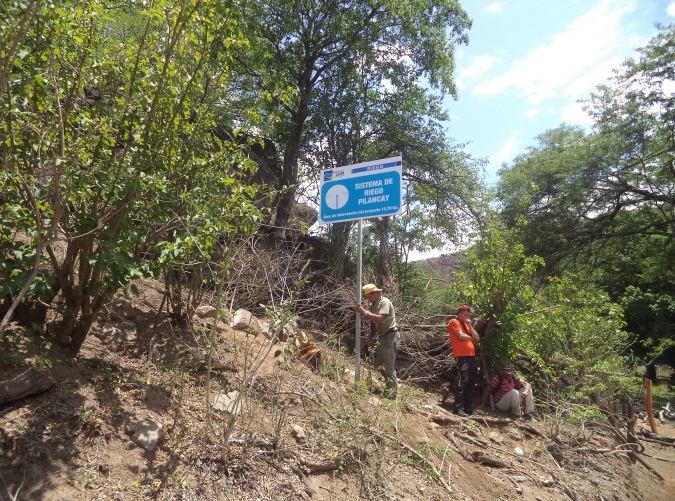 Fotografía 2. Señalética de Información instaladaCoordenadas 06562729539045940 m.s.n.mRESPALDO FOTOGRAFICO: COLOCACIÓN DE LA SEÑALÉTICA DE CONCIENCIACIÓN, E INFORMACIÓN DEL SISTEMA DE RIEGO TESALIA ALTO DEL CANTÓN LOJA SEÑALÉTICA DE INFORMACIÓN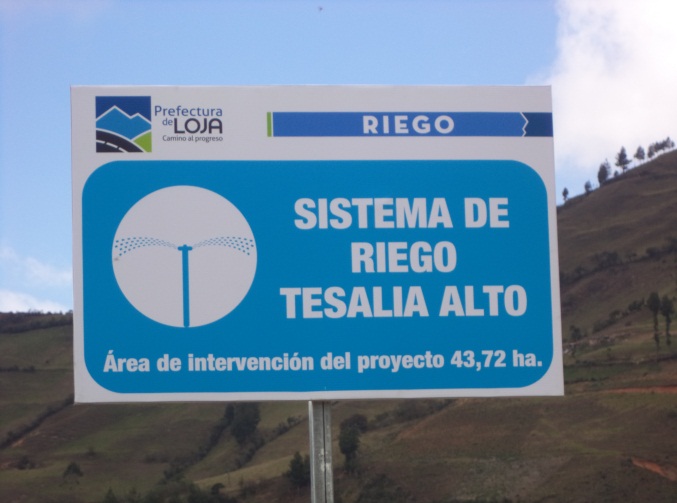 Fotografía 1. Señalética de Información 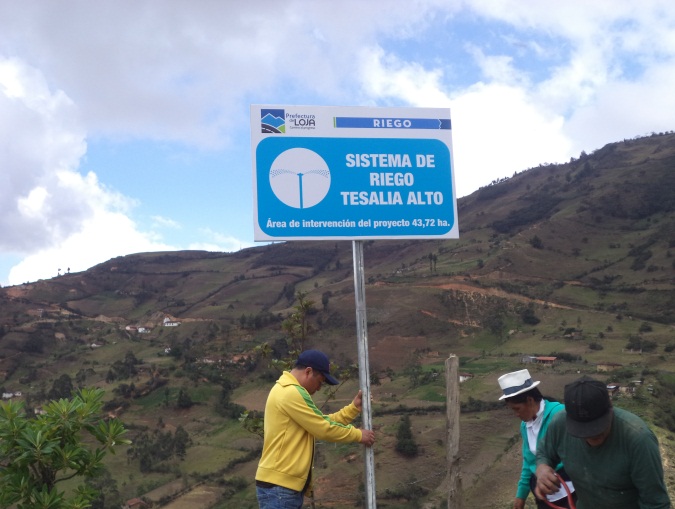 Fotografía 2. Señalética de Información instaladaCoordenadas 068094695740422582 m.s.n.mSEÑALÉTICA DE CONCIENCIACIÓN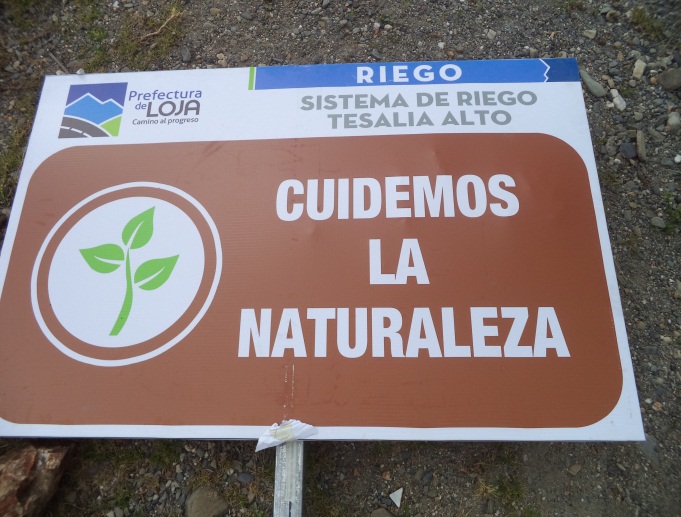 Fotografía 1. Señalética de concienciación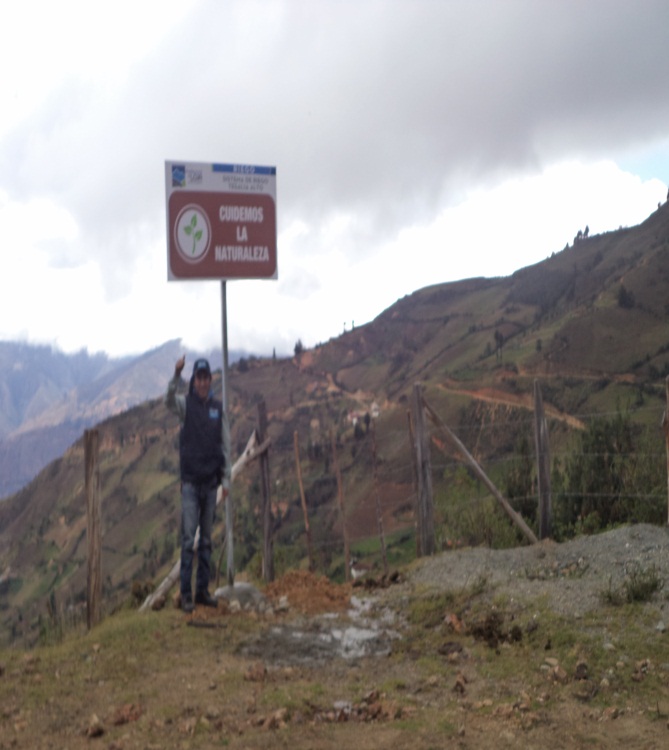 Fotografía 2. Señalética de concienciación instaladaCoordenadas 068099895743972656 m.s.n.mRESPALDO FOTOGRAFICO: COLOCACIÓN DE LA SEÑALÉTICA DE CONCIENCIACIÓN, E INFORMACIÓN DEL  SISTEMA DE RIEGO TASQUE DEL CANTÓN LOJA SEÑALÉTICA DE INFORMACIÓN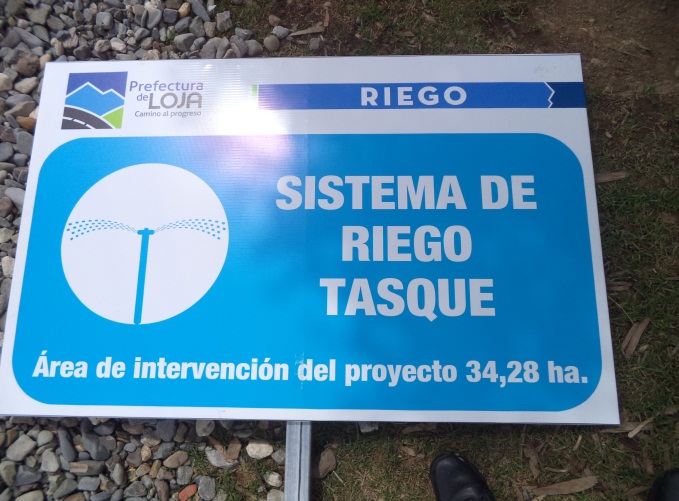 Fotografía 1. Señalética de información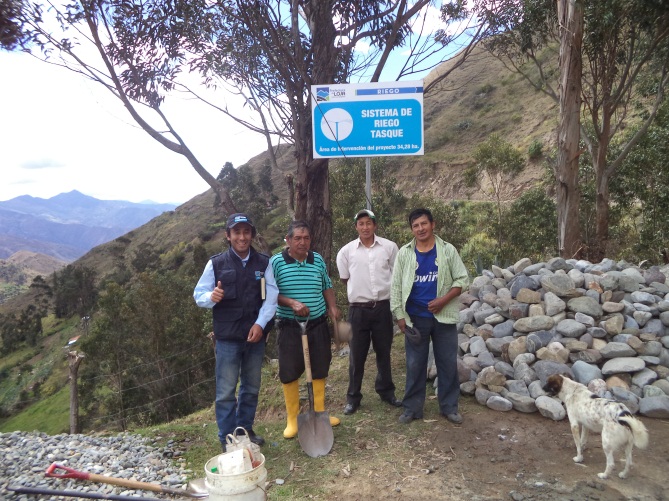 Fotografía 2. Señalética de información instaladaCoordenadas 068454495702102336 m.s.n.mSEÑALÉTICA DE CONCIENCIACIÓN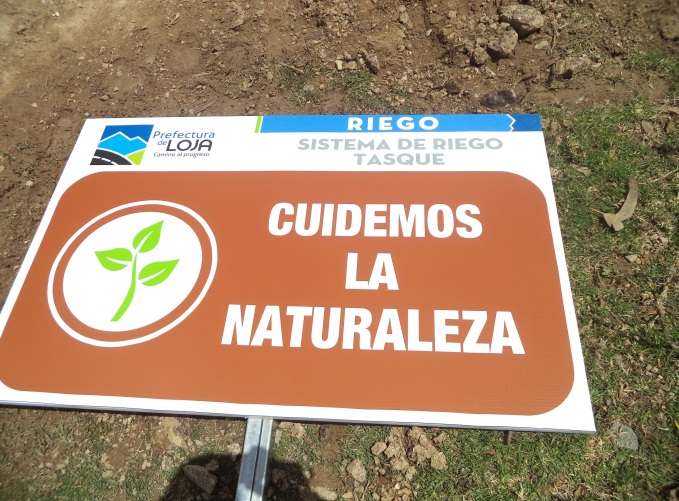 Fotografía 1. Señalética de concienciación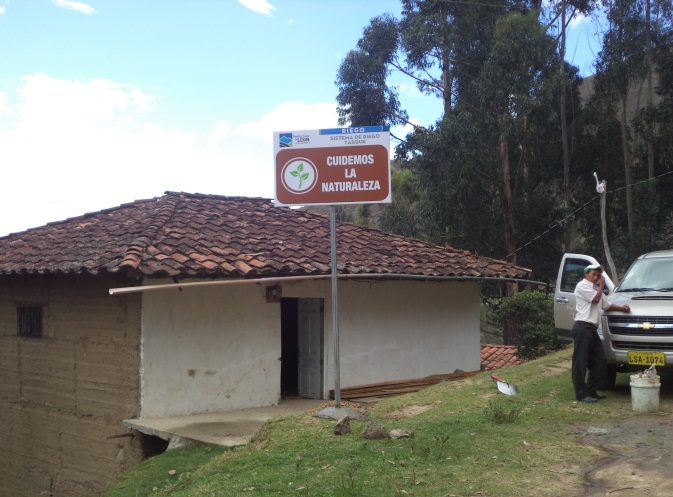 Fotografía 2. Señalética de concienciación instaladaCoordenadas 068482095704672280 m.s.n.mRESPALDO FOTOGRAFICO: COLOCACIÓN DE LA SEÑALÉTICA DE CONCIENCIACIÓN, INFORMACIÓN, ADVERTENCIA Y PROHIBICIÓN DEL  SISTEMA DE RIEGO SAN VICENTE DEL CANTÓN CATAMAYO SEÑALÉTICA DE INFORMACIÓN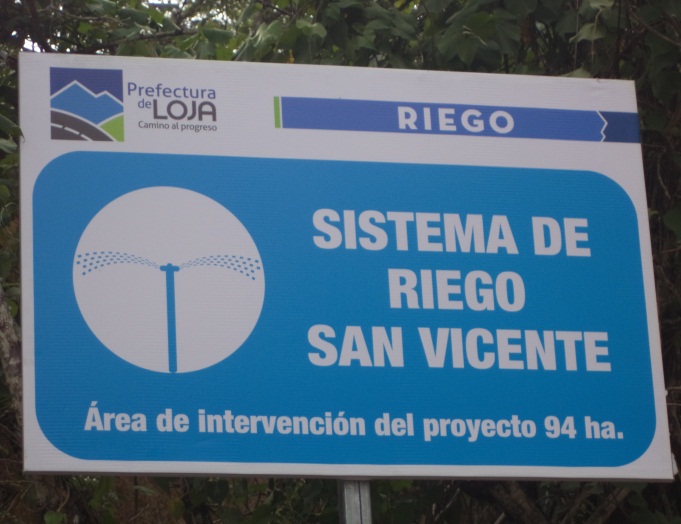 Fotografía 1. Señalética de información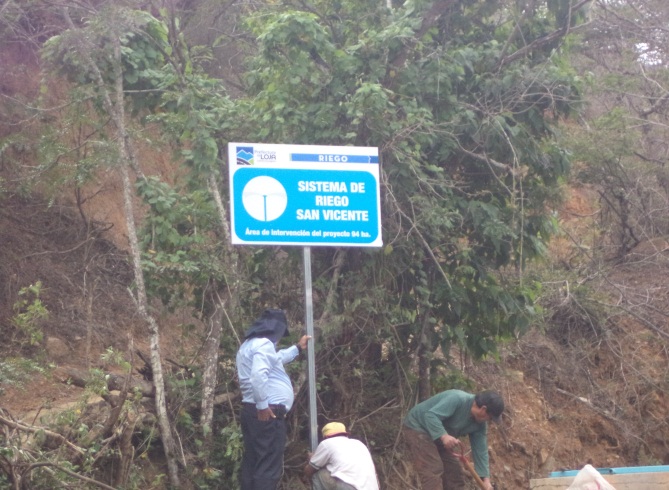 Fotografía 2. Señalética de información instaladaCoordenadas 067079695633941926 m.s.n.mSEÑALÉTICA DE CONCIENCIACIÓN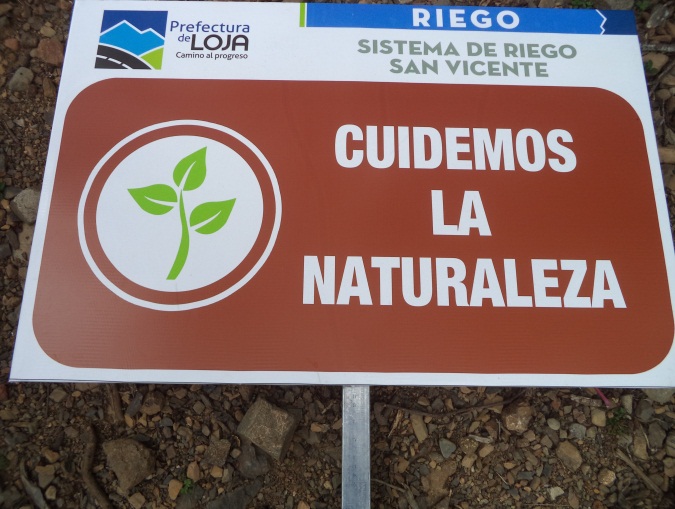 Fotografía 1. Señalética de concienciación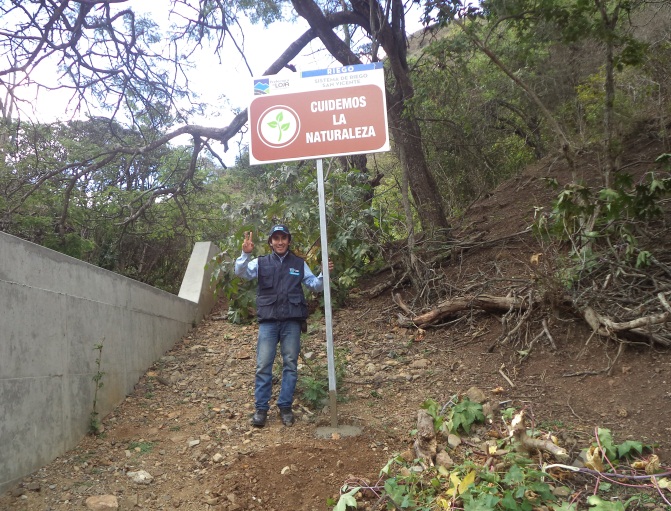 Fotografía 2. Señalética de concienciación instaladaCoordenadas 067079695633941926 m.s.n.mSEÑALÉTICA DE PROHIBICIÓN Y ADVERTENCIA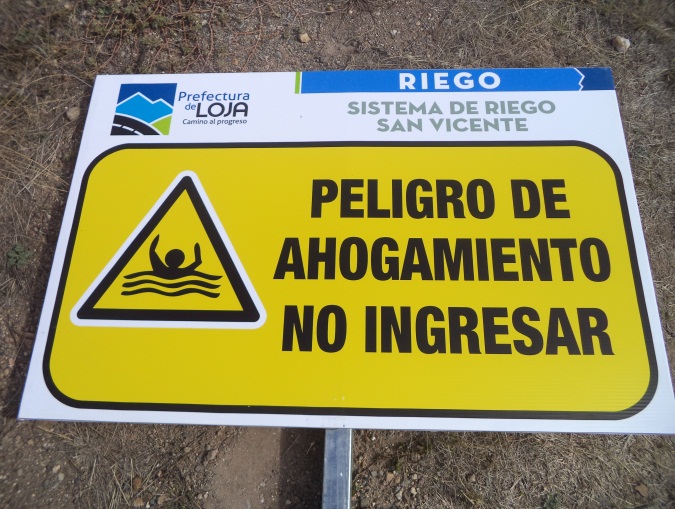 Fotografía 1. Señalética de advertencia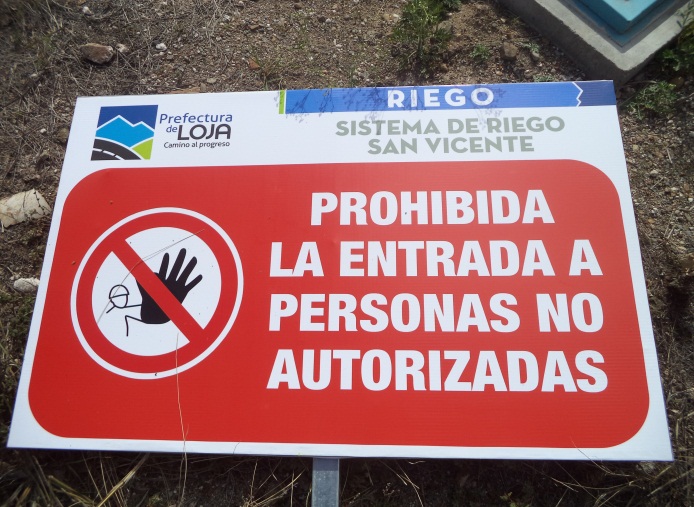 Fotografía 2. Señalética de prohibición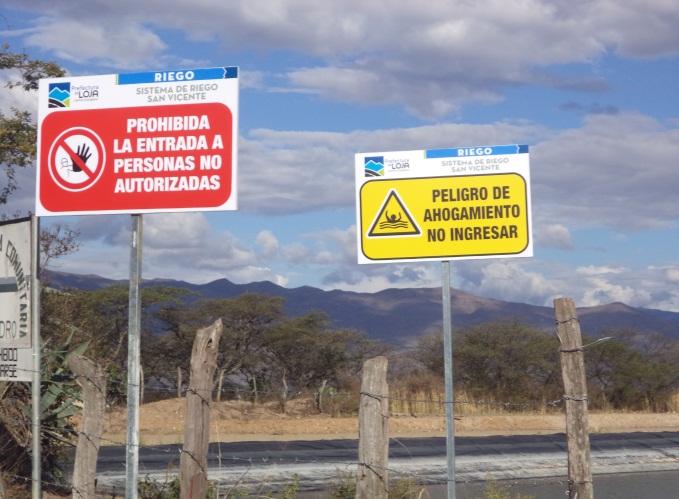 Fotografía 3. Señalética de prohibición y advertencia instaladaCoordenadas 067341095633851823 m.s.n.m